Feedback Form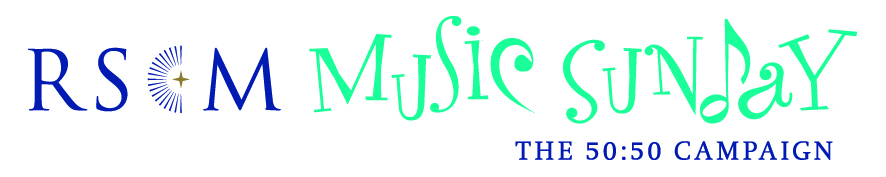 Please complete and return by e-mail to development@rscm.com or post to RSCM, 19 The Close, Salisbury SP1 2EBResponse/NotesDate of your Music SundayVenueWhat did you do?How did you publicise your event?Did you involve people outside the church/choir?How many people attended/participated?Did you use any of the suggested music or prayers?Did you give awards or hand out The Chorister’s Companion during your event?How did you raise money during the event?How much did you raise in total?Are you going to use your 50% of funds raised for a specific purpose?Would you like to do it again?What would you do differently?What else would you like us to provide?Are there other churches/ groups in your area that could be recruited to take part?